Σεμινάριο Π.Δ.Σ. «Εποπτικός Έλεγχος: Ελλείψεις, αδυναμίες και εισηγήσεις»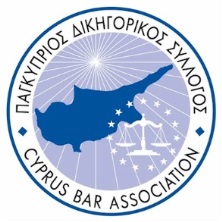 Λάρνακα, 20/04/2018Πρόγραμμα08:30 – 09:00			Εγγραφές09:00 – 09:10			Χαιρετισμός09:10 – 09:20	Παρουσίαση Εργασιών Τμήματος Εποπτείας & Συμμόρφωσης Π.Δ.Σ.	Γιάννης Αλεξίου	Λειτουργός	Τμήματος Εποπτείας & Συμμόρφωσης Π.Δ.Σ.09:20 – 09:50			Εγχειρίδιο/ εκπαίδευση & Ετήσια Έκθεση				Άντρη Τάσου				Λειτουργός				Τμήμα Εποπτείας & Συμμόρφωσης Π.Δ.Σ.				Ερωτήσεις09:50 – 10:20			Διάλειμμα10:20 – 11:00			Κατηγοριοποίηση βάσει ρίσκου (risk-based approach)				Ναυσικά Τόφα				Λειτουργός				Τμήμα Εποπτείας & Συμμόρφωσης Π.Δ.Σ.				Ερωτήσεις11:00 – 11:40		Διαδικασία «Γνώριζε τον Πελάτη σου» & Μέτρα              Δέουσας    επιμέλειας (Client identification & CDD)				Αγγέλικα Θεοφάνους				Λειτουργός				Τμήμα Εποπτείας & Συμμόρφωσης Π.Δ.Σ.Ερωτήσεις11:40 – 12:20			Παρακολούθηση συναλλαγών/ αναφορές & τήρηση αρχείου				Αυγή Ανδρέου				Λειτουργός				Τμήμα Εποπτείας & Συμμόρφωσης Π.Δ.Σ.				Ερωτήσεις12:20 – 13:00			Πρακτικό				Ερωτήσεις				Παράδοση Πιστοποιητικών Παρακολούθησης